MODELLO DI SCHEDA PREZZI FORNITORE DI MATRIMONI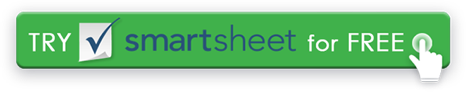 NOME FORNITOREVALUTAZIONE COMPLESSIVATIPO DI FORNITORENOME DEL CONTATTODATE IMPORTANTIDESCRIZIONE DEL PRODOTTO / SERVIZIODESCRIZIONE DEL PRODOTTO / SERVIZIOTELEFONO 1CONTATTO INIZIALETELEFONO 2REVISIONE PIÙ RECENTEE-MAILREVISIONE DEL CONTRATTOINDIRIZZO POSTALE RIGA 1CONTRATTO FIRMATONOTENOTEINDIRIZZO POSTALE RIGA 2IL CONTRATTO SCADECITTÀ, STATO & CAPALTROINDIRIZZO WEBALTROCOSTO INIZIALE QUOTATO $                                                         COSTO RIVISTO$                                  COSTO FINALE $                                                             NOME FORNITOREVALUTAZIONE COMPLESSIVATIPO DI FORNITORENOME DEL CONTATTODATE IMPORTANTIDESCRIZIONE DEL PRODOTTO / SERVIZIODESCRIZIONE DEL PRODOTTO / SERVIZIOTELEFONO 1CONTATTO INIZIALETELEFONO 2REVISIONE PIÙ RECENTEE-MAILREVISIONE DEL CONTRATTOINDIRIZZO POSTALE RIGA 1CONTRATTO FIRMATONOTENOTEINDIRIZZO POSTALE RIGA 2IL CONTRATTO SCADECITTÀ, STATO & CAPALTROINDIRIZZO WEBALTROCOSTO INIZIALE QUOTATO $                                                         COSTO RIVISTO$                                    COSTO FINALE$                                                           NOME FORNITOREVALUTAZIONE COMPLESSIVATIPO DI FORNITORENOME DEL CONTATTODATE IMPORTANTIDESCRIZIONE DEL PRODOTTO / SERVIZIODESCRIZIONE DEL PRODOTTO / SERVIZIOTELEFONO 1CONTATTO INIZIALETELEFONO 2REVISIONE PIÙ RECENTEE-MAILREVISIONE DEL CONTRATTOINDIRIZZO POSTALE RIGA 1CONTRATTO FIRMATONOTENOTEINDIRIZZO POSTALE RIGA 2IL CONTRATTO SCADECITTÀ, STATO & CAPALTROINDIRIZZO WEBALTROCOSTO INIZIALE QUOTATO $                                                         COSTO RIVISTO$                                  COSTO FINALE $                                                             NOME FORNITOREVALUTAZIONE COMPLESSIVATIPO DI FORNITORENOME DEL CONTATTODATE IMPORTANTIDESCRIZIONE DEL PRODOTTO / SERVIZIODESCRIZIONE DEL PRODOTTO / SERVIZIOTELEFONO 1CONTATTO INIZIALETELEFONO 2REVISIONE PIÙ RECENTEE-MAILREVISIONE DEL CONTRATTOINDIRIZZO POSTALE RIGA 1CONTRATTO FIRMATONOTENOTEINDIRIZZO POSTALE RIGA 2IL CONTRATTO SCADECITTÀ, STATO & CAPALTROINDIRIZZO WEBALTROCOSTO INIZIALE QUOTATO $                                                         COSTO RIVISTO$                                    COSTO FINALE$                                                           NOME FORNITOREVALUTAZIONE COMPLESSIVATIPO DI FORNITORENOME DEL CONTATTODATE IMPORTANTIDESCRIZIONE DEL PRODOTTO / SERVIZIODESCRIZIONE DEL PRODOTTO / SERVIZIOTELEFONO 1CONTATTO INIZIALETELEFONO 2REVISIONE PIÙ RECENTEE-MAILREVISIONE DEL CONTRATTOINDIRIZZO POSTALE RIGA 1CONTRATTO FIRMATONOTENOTEINDIRIZZO POSTALE RIGA 2IL CONTRATTO SCADECITTÀ, STATO & CAPALTROINDIRIZZO WEBALTROCOSTO INIZIALE QUOTATO $                                                         COSTO RIVISTO$                                  COSTO FINALE $                                                             NOME FORNITOREVALUTAZIONE COMPLESSIVATIPO DI FORNITORENOME DEL CONTATTODATE IMPORTANTIDESCRIZIONE DEL PRODOTTO / SERVIZIODESCRIZIONE DEL PRODOTTO / SERVIZIOTELEFONO 1CONTATTO INIZIALETELEFONO 2REVISIONE PIÙ RECENTEE-MAILREVISIONE DEL CONTRATTOINDIRIZZO POSTALE RIGA 1CONTRATTO FIRMATONOTENOTEINDIRIZZO POSTALE RIGA 2IL CONTRATTO SCADECITTÀ, STATO & CAPALTROINDIRIZZO WEBALTROCOSTO INIZIALE QUOTATO $                                                         COSTO RIVISTO$                                    COSTO FINALE$                                                           NOME FORNITOREVALUTAZIONE COMPLESSIVATIPO DI FORNITORENOME DEL CONTATTODATE IMPORTANTIDESCRIZIONE DEL PRODOTTO / SERVIZIODESCRIZIONE DEL PRODOTTO / SERVIZIOTELEFONO 1CONTATTO INIZIALETELEFONO 2REVISIONE PIÙ RECENTEE-MAILREVISIONE DEL CONTRATTOINDIRIZZO POSTALE RIGA 1CONTRATTO FIRMATONOTENOTEINDIRIZZO POSTALE RIGA 2IL CONTRATTO SCADECITTÀ, STATO & CAPALTROINDIRIZZO WEBALTROCOSTO INIZIALE QUOTATO $                                                         COSTO RIVISTO$                                  COSTO FINALE $                                                             NOME FORNITOREVALUTAZIONE COMPLESSIVATIPO DI FORNITORENOME DEL CONTATTODATE IMPORTANTIDESCRIZIONE DEL PRODOTTO / SERVIZIODESCRIZIONE DEL PRODOTTO / SERVIZIOTELEFONO 1CONTATTO INIZIALETELEFONO 2REVISIONE PIÙ RECENTEE-MAILREVISIONE DEL CONTRATTOINDIRIZZO POSTALE RIGA 1CONTRATTO FIRMATONOTENOTEINDIRIZZO POSTALE RIGA 2IL CONTRATTO SCADECITTÀ, STATO & CAPALTROINDIRIZZO WEBALTROCOSTO INIZIALE QUOTATO $                                                         COSTO RIVISTO$                                    COSTO FINALE$                                                           NOME FORNITOREVALUTAZIONE COMPLESSIVATIPO DI FORNITORENOME DEL CONTATTODATE IMPORTANTIDESCRIZIONE DEL PRODOTTO / SERVIZIODESCRIZIONE DEL PRODOTTO / SERVIZIOTELEFONO 1CONTATTO INIZIALETELEFONO 2REVISIONE PIÙ RECENTEE-MAILREVISIONE DEL CONTRATTOINDIRIZZO POSTALE RIGA 1CONTRATTO FIRMATONOTENOTEINDIRIZZO POSTALE RIGA 2IL CONTRATTO SCADECITTÀ, STATO & CAPALTROINDIRIZZO WEBALTROCOSTO INIZIALE QUOTATO $                                                         COSTO RIVISTO$                                  COSTO FINALE $                                                             NOME FORNITOREVALUTAZIONE COMPLESSIVATIPO DI FORNITORENOME DEL CONTATTODATE IMPORTANTIDESCRIZIONE DEL PRODOTTO / SERVIZIODESCRIZIONE DEL PRODOTTO / SERVIZIOTELEFONO 1CONTATTO INIZIALETELEFONO 2REVISIONE PIÙ RECENTEE-MAILREVISIONE DEL CONTRATTOINDIRIZZO POSTALE RIGA 1CONTRATTO FIRMATONOTENOTEINDIRIZZO POSTALE RIGA 2IL CONTRATTO SCADECITTÀ, STATO & CAPALTROINDIRIZZO WEBALTROCOSTO INIZIALE QUOTATO $                                                         COSTO RIVISTO$                                    COSTO FINALE$                                                           NOME FORNITOREVALUTAZIONE COMPLESSIVATIPO DI FORNITORENOME DEL CONTATTODATE IMPORTANTIDESCRIZIONE DEL PRODOTTO / SERVIZIODESCRIZIONE DEL PRODOTTO / SERVIZIOTELEFONO 1CONTATTO INIZIALETELEFONO 2REVISIONE PIÙ RECENTEE-MAILREVISIONE DEL CONTRATTOINDIRIZZO POSTALE RIGA 1CONTRATTO FIRMATONOTENOTEINDIRIZZO POSTALE RIGA 2IL CONTRATTO SCADECITTÀ, STATO & CAPALTROINDIRIZZO WEBALTROCOSTO INIZIALE QUOTATO $                                                         COSTO RIVISTO$                                  COSTO FINALE $                                                             NOME FORNITOREVALUTAZIONE COMPLESSIVATIPO DI FORNITORENOME DEL CONTATTODATE IMPORTANTIDESCRIZIONE DEL PRODOTTO / SERVIZIODESCRIZIONE DEL PRODOTTO / SERVIZIOTELEFONO 1CONTATTO INIZIALETELEFONO 2REVISIONE PIÙ RECENTEE-MAILREVISIONE DEL CONTRATTOINDIRIZZO POSTALE RIGA 1CONTRATTO FIRMATONOTENOTEINDIRIZZO POSTALE RIGA 2IL CONTRATTO SCADECITTÀ, STATO & CAPALTROINDIRIZZO WEBALTROCOSTO INIZIALE QUOTATO $                                                         COSTO RIVISTO$                                    COSTO FINALE$                                                           NOME FORNITOREVALUTAZIONE COMPLESSIVATIPO DI FORNITORENOME DEL CONTATTODATE IMPORTANTIDESCRIZIONE DEL PRODOTTO / SERVIZIODESCRIZIONE DEL PRODOTTO / SERVIZIOTELEFONO 1CONTATTO INIZIALETELEFONO 2REVISIONE PIÙ RECENTEE-MAILREVISIONE DEL CONTRATTOINDIRIZZO POSTALE RIGA 1CONTRATTO FIRMATONOTENOTEINDIRIZZO POSTALE RIGA 2IL CONTRATTO SCADECITTÀ, STATO & CAPALTROINDIRIZZO WEBALTROCOSTO INIZIALE QUOTATO $                                                         COSTO RIVISTO$                                  COSTO FINALE $                                                             NOME FORNITOREVALUTAZIONE COMPLESSIVATIPO DI FORNITORENOME DEL CONTATTODATE IMPORTANTIDESCRIZIONE DEL PRODOTTO / SERVIZIODESCRIZIONE DEL PRODOTTO / SERVIZIOTELEFONO 1CONTATTO INIZIALETELEFONO 2REVISIONE PIÙ RECENTEE-MAILREVISIONE DEL CONTRATTOINDIRIZZO POSTALE RIGA 1CONTRATTO FIRMATONOTENOTEINDIRIZZO POSTALE RIGA 2IL CONTRATTO SCADECITTÀ, STATO & CAPALTROINDIRIZZO WEBALTROCOSTO INIZIALE QUOTATO $                                                         COSTO RIVISTO$                                    COSTO FINALE$                                                           NOME FORNITOREVALUTAZIONE COMPLESSIVATIPO DI FORNITORENOME DEL CONTATTODATE IMPORTANTIDESCRIZIONE DEL PRODOTTO / SERVIZIODESCRIZIONE DEL PRODOTTO / SERVIZIOTELEFONO 1CONTATTO INIZIALETELEFONO 2REVISIONE PIÙ RECENTEE-MAILREVISIONE DEL CONTRATTOINDIRIZZO POSTALE RIGA 1CONTRATTO FIRMATONOTENOTEINDIRIZZO POSTALE RIGA 2IL CONTRATTO SCADECITTÀ, STATO & CAPALTROINDIRIZZO WEBALTROCOSTO INIZIALE QUOTATO $                                                         COSTO RIVISTO$                                  COSTO FINALE $                                                             NOME FORNITOREVALUTAZIONE COMPLESSIVATIPO DI FORNITORENOME DEL CONTATTODATE IMPORTANTIDESCRIZIONE DEL PRODOTTO / SERVIZIODESCRIZIONE DEL PRODOTTO / SERVIZIOTELEFONO 1CONTATTO INIZIALETELEFONO 2REVISIONE PIÙ RECENTEE-MAILREVISIONE DEL CONTRATTOINDIRIZZO POSTALE RIGA 1CONTRATTO FIRMATONOTENOTEINDIRIZZO POSTALE RIGA 2IL CONTRATTO SCADECITTÀ, STATO & CAPALTROINDIRIZZO WEBALTROCOSTO INIZIALE QUOTATO $                                                         COSTO RIVISTO$                                    COSTO FINALE$                                                           DISCONOSCIMENTOTutti gli articoli, i modelli o le informazioni fornite da Smartsheet sul sito Web sono solo di riferimento. Mentre ci sforziamo di mantenere le informazioni aggiornate e corrette, non rilasciamo dichiarazioni o garanzie di alcun tipo, esplicite o implicite, circa la completezza, l'accuratezza, l'affidabilità, l'idoneità o la disponibilità in relazione al sito Web o alle informazioni, agli articoli, ai modelli o alla grafica correlata contenuti nel sito Web. Qualsiasi affidamento che fai su tali informazioni è quindi strettamente a tuo rischio.